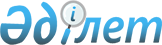 О внесении изменений и дополнений в решение Таласского районного маслихата от 25 декабря 2013 года №26-6 "Об утверждении Правил оказания социальной помощи, установления размеров и определения перечня отдельных категорий нуждающихся граждан по Таласскому району"
					
			Утративший силу
			
			
		
					Решение Таласского районного маслихата Жамбылской области от 14 февраля 2019 года № 51-4. Зарегистрировано Департаментом юстиции Жамбылской области 20 февраля 2019 года № 4110. Утратило силу решением Таласского районного маслихата Жамбылской области от 13 мая 2019 года № 55-3
      Сноска. Утратило силу решением Таласского районного маслихата Жамбылской области от 13.05.2019 № 55-3 (вводится в действие по истечении десяти календарных дней после дня его первого официального опубликования).

      Примечание РЦПИ.

      В тексте документа сохранена пунктуация и орфография оригинала.
      В соответствии с пунктом 2-3 статьи 6 Закона Республики Казахстан от 23 января 2001 года "О местном государственном управлении и самоуправлении в Республике Казахстан", Постановлением Правительства Республики Казахстан от 21 мая 2013 года №504 "Об утверждении типовых правил оказания социальной помощи, установления размеров и определения перечня отдельных категорий нуждающихся граждан" Таласский районный маслихат РЕШИЛ:
      1. Внести в решение Таласского районного маслихата от 25 декабря 2013 года № 26-6 "Об утверждении Правил оказания социальной помощи, установления размеров и определения перечня отдельных категорий нуждающихся граждан по Таласскому району" (зарегистрированный в Реестре государственной регистрации нормативных правовых актов за № 2101, опубликованный в районной газете "Талас тынысы" 25 января 2014 года за №5) следующие изменения и дополнения:
      пункт 7 абзац "к 15 февраля:" дополнить:
      "К 30 летию вывода советских войск из Демократической Республики Афганистан" оказать единовременную социальную помощь в 2019 году:
      военнослужащим, проходившим воинскую службу в Афганистане и военнослужащим, ставшими инвалидами вследствие ранения, контузии, увечья при прохождении воинской службы в Афганистане оказать помощь в размере 30 000 (тридцать тысяч) тенге;
      семьям военнослужащих, погибших (пропавших без вести) или умерших вследствие ранения, контузии, увечья, заболевания, полученных в период боевых действий в Афганистане оказать помощь в размере 15 000 (пятнадцать тысяч) тенге;
      рабочим и служащим, работавшим в Афганистане в период с 1 декабря 1979 года по декабрь 1989 года оказать помощь в размере 15 000 (пятнадцать тысяч) тенге".
      Пункт 8 изложить в следующей редакции:
      "социальная помощь по социально значимому заболеванию – туберкулез предоставляется лицам, имеющим среднедушевой доход, в размере не превышающего семи кратного прожиточного минимума, больным активной формой туберкулеза, находящимся на амбулаторном лечении, состоящим на диспансерном учете, согласно списку коммунального государственного учреждения "Центральная районная больница Таласского района управления здравоохранения акимата Жамбылской области", лицам (семьям) в размере пяти месячных расчетных показателей.
      7) подпункт пункта 3 и пункт 21 исключить.
      2. Контроль за исполнением данного решения возложить на постоянную комиссию районного маслихата шестого созыва по социально-правовой защите жителей и вопросам культуры.
      3. Настоящее решение вступает в силу со дня государственной регистрации в органах юстиции и вводится в действие по истечении десяти календарных дней после дня его первого официального опубликования.
					© 2012. РГП на ПХВ «Институт законодательства и правовой информации Республики Казахстан» Министерства юстиции Республики Казахстан
				
      Председатель сессии районного маслихата 

Тилеубердиев С.

      Секретарь районного маслихата 

Тулебаев А.
